Those highlighted in yellow are yet to pay their annual membership, whilst those highlighted in green have paid only part with cash payments in instalments agreed.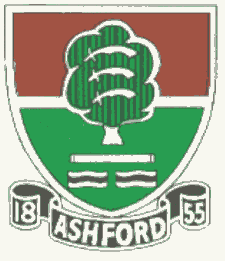               ASHFORD CRICKET CLUB                     Teams selected for Saturday 28 and Sunday 29 July              ASHFORD CRICKET CLUB                     Teams selected for Saturday 28 and Sunday 29 July              ASHFORD CRICKET CLUB                     Teams selected for Saturday 28 and Sunday 29 July              ASHFORD CRICKET CLUB                     Teams selected for Saturday 28 and Sunday 29 July              ASHFORD CRICKET CLUB                     Teams selected for Saturday 28 and Sunday 29 July              ASHFORD CRICKET CLUB                     Teams selected for Saturday 28 and Sunday 29 July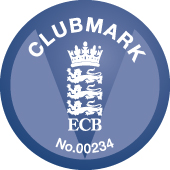 DateSaturdaySaturdaySaturdaySaturdaySaturdaySATURDAYSundaySundaySundayXI1st1st2nd3rd4thRESERVE1st XILadiesLadiesOppoHampton Wick RoyalHampton Wick RoyalStreatham & MarlboroughGuildfordEpsomPLAYERSPaddingtonHarold WoodHarold WoodVenueAwayAwayHomeAwayHomeHomeHomeHomeStart time12.00pm12.00pm12.00pm1.00pm1.00pm1.30pm1.00pm1.00pmCaptDavid MerchantDavid MerchantWaseem AhmedPaul CousensShahzad RajaMansoor Malik2Ian Doggett (wk)Ian Doggett (wk)Waqas Ahmed (wk)Robert Evans (wk)James Gillespie (wk)Saad ChoudharyKeith Manning3William ElliottWilliam ElliottChris DaviesGareth EvansKam SinghWaqar RaoIbrar Rao4Andrew TippellAndrew TippellWendel SebastianCiaran LewisBen SherriffNaj ChoudharyWaqar Rao5Diljeet GauravDiljeet GauravAli SyedTaimoor AnwarTahir Malik Yasir Khawar6Rashid MahmoodRashid MahmoodSuhi TamilarasanJoe BalmerIan McAllanLiam Jamie Tilt7James BerressemJames BerressemIbrar RaoUdit TutejaSafdar ButtNavindra Meddegoda8Graham DoggettGraham DoggettAfzaal ButtTom AdamsonKeith PrykeTanmay Desai9Jamie TiltJamie TiltMansoor MalikAnup EdwardRobert FordWilliam Elliott10Chris EvansChris EvansImran KhanMatt WhitehornMatthew KnightAndrew Tippell11Tanmay DesaiTanmay DesaiSravan ThattaShaun CousensSiddarth ParekhJoe BalmerUmpireScorerJack FrostJack FrostMeet time10.15AM10.15AM11.00AM11.00AM12.00PM12.30PMAtShort LaneShort LaneShort LaneShort LaneShort LaneShort LaneDirections/ContactsContact: David Merchant 07711 234155Contact: David Merchant 07711 234155Contact: Waseem Ahmed07825 685356Contact: Paul Cousens07831 796235Contact: Sean Cully07787 510678Contact: Mansoor Malik07411 234792